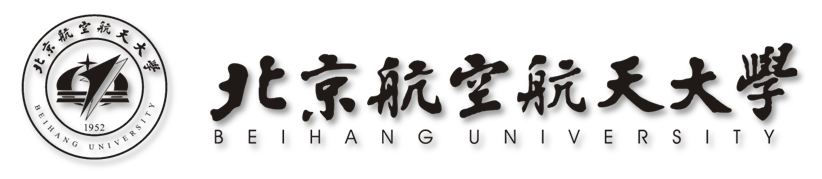 基本科研业务费项目申请书（2015版）申报类型：非海外杰出青年人才培育计划 项目类别：□优青培育基金   □杰青培育基金 项目名称：申请金额：  万元项目负责人：所在单位：执行年限：2015.4-2015.12填报日期：北京航空航天大学基本科研业务费专项办公室一、人员基本信息二、总体目标及预期成效三、研究进度安排四、项目经费预算表（注：预算编制必须与主要科研指标吻合）五、项目负责人承诺六、项目负责人所在单位审查意见及承诺七、学校审核意见项目名称项目名称学科名称学科名称起止年限起止年限2015.4.1-2015.12.312015.4.1-2015.12.312015.4.1-2015.12.312015.4.1-2015.12.31申请金额（万元）申请金额（万元）项目负责人姓名性别出生年月项目负责人学位职称行政职务项目负责人所属单位联系电话项目负责人手机邮箱项目负责人主要研究领域主要研究领域主要研究领域项目负责人承担的国家基金项目批准号承担的国家基金项目批准号承担的国家基金项目批准号项目主要参与人员姓名姓名性别出生年月出生年月职称行政职务行政职务项目分工项目主要参与人员项目主要参与人员项目主要参与人员项目主要参与人员项目主要参与人员项目主要参与人员项目主要参与人员项目主要参与人员（项目的总体建设目标、主要研究内容、预期建设成效。请控制在2500字左右）一、总体研究目标二、主要研究内容三、预期研究成果（请列举该项目的预期研究成果与主要科研指标）四、已有的科研基础（请列举该项目已有的基地、团队、承担的国家/国防计划类项目等基础）五、主要科研指标（重点阐述杰青、优青申报计划）1、拟申报的国家计划项目（973、863、基金等）2、人才引育计划（千人、长江、杰青等）3、国际合作指标（国际合作项目、国际会议、期刊、论文等）4、基地建设目标（国家级、省部级实验室、工程中心等）5、成果培育指标（国家级、省部级科技奖励）6、其他时间节点主要任务成果及考核指标4月5月6月7月8月9月10月11月12月科目名称预算经费（万元）备  注（计算依据及说明）  1. 设备费  2. 材料费  3. 测试化验加工费  4. 差旅费  5. 会议费  6. 国际合作与交流费7. 出版/文献/信息传播/知识产权事务费  8. 劳务费9. 专家咨询费10. 其他合计我申请基本科研业务费专项资金的资助，保证《项目申请书》内容的真实性，并与项目成员承诺将严格遵守学校严格遵守有关项目管理、财务管理等各项规定。若填报失实或违反规定，本人将承担全部责任。我申请基本科研业务费专项资金的资助，保证《项目申请书》内容的真实性，并与项目成员承诺将严格遵守学校严格遵守有关项目管理、财务管理等各项规定。若填报失实或违反规定，本人将承担全部责任。项目负责人：（签章）年    月    日项目组成员：（签章）年     月     日项目负责人为我单位在职人员，已按要求对申请书内容进行了审核，我单位同意上述基本科研业务费项目进行申报，将保证对研究计划实施所需的人力、物力和工作时间等条件给予支持，严格遵守有关资助项目管理、财务管理等各项规定。单位负责人：（签章）年     月     日单位公章：此处盖章有效：年     月     日